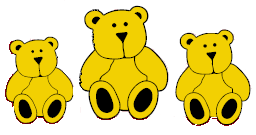 Three Bears PlaygroupNewsletter April 2017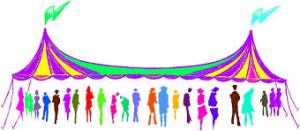 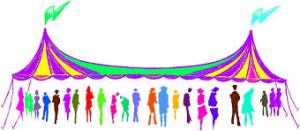 